令和３年度「ふるさとひょうご寄附金」寄附申出書令和　　年　　月　　日兵庫県知事　齋藤　元彦　あてご住所　〒　　　　　　　　　　　　　　　　　　　　　　　　　　　　　　出身県　　　　　　　　　　　　　　　　　　　　　　　　　　　　　E-mail　　　　　　　　　　　　　　　　　ご連絡先　　電話　　　　　　　　　　　　　　　ＦＡＸ　　　　　　　　　　　　　　　　　　（ご記入いただいた個人情報につきましては、「ふるさとひょうご寄附金」に関する業務以外には使用しません。）私は、「ふるさとひょうご寄附金」の趣旨に賛同し、次のとおり兵庫県への寄附をしたいので申し出ます。１　寄附金額　　　　　　　　　　　　　　　円２　希望される納付方法（以下のいずれか１つに☑をつけてください）　　※クレジットカード払いは、この寄附申出書を使用せず、ふるさと納税サイト「ふるさとチョイス」または「楽天ふるさと納税」からお申し込みください。※納付された寄附金は返還することができません。３　寄附金の活用事業ご指定の活用事業に「○」印を１つのみ記載してください。(21,23は校名又は施設名もご指定ください。)※1 「ひょうご孫ギフトプロジェクト」への申し込みについては、孫ｷﾞﾌﾄﾌﾟﾛｼﾞｪｸﾄ専用の寄附申出書をご利用ください。　　　 ひょうご孫ギフトプロジェクト 　 検　索 　　※2 「神戸ﾏﾗｿﾝの開催応援ﾌﾟﾛｼﾞｪｸﾄ」については、令和３年度の開催中止に伴い、現在、寄附の受付を中止しています［注意事項］（１）事業の指定は、地方自治法第96条第1項第9号に定める「負担付きの寄附」（寄附の条件等として県が法的義務を負い、その不履行の際には当該寄附の解除など寄附の効果に影響を与えるもの）としてではなく、「指定寄附」（寄附者が自らの寄附金について何らかの使途を希望し、県としてこれを尊重しつつ、各分野への配分を判断・活用させていただくもの）としてお受けします。（２）寄附者が次のいずれかに該当すると認められる場合は、寄附の申込みをお断りします。　　　①　寄附者が暴力団又は暴力団員である場合　　　　　　②　寄附者が暴力団又は暴力団員と密接な関係を有する場合　　　③　寄附者が県内を選挙区とする公職にある者(候補者や候補者になろうとする者含む)である場合４　ふるさと納税ワンストップ特例制度の利用について  特例制度を（□利用する　・ □利用しない　）５　兵庫県外にお住まいの個人で５万円以上の寄附をされた方には、以下の兵庫ゆかりの品のうち、寄附額５万円につき一点を贈呈いたしますので、ご希望の商品の個数欄に個数を記入してください。（例：寄附額が20万円の場合、合計４個分を記入してください）　　※兵庫県内在住の方は対象外です。※1　返礼品の受取日の指定はできません。※2　＋NUKUMORIへの会員登録が必要です。※3ひょうごマニアで利用できるクーポン、楽天トラベルクーポンをご希望の場合は、この寄附申出書を使用せず、楽天ふるさと納税（クレジット払い）からお申し込みください。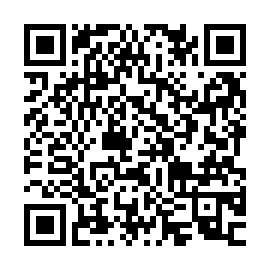 　　 　 楽天ふるさと納税 　 検　索 	        返礼品を希望しない場合は右記に☑をつけてください　　→　□ 返礼品を希望しない　６　「３　寄附金の活用事業」以外で、このような事業を応援したい！と思われる事業・取り組みがありましたらご記入ください。今後の事業選定の参考とさせていただきます。７　兵庫県への応援メッセージ・ご意見（※応援ﾒｯｾｰｼﾞ等は、無記名でHPに掲載させていただくことがあります。）納付方法手続き等について□納入通知書払い後日お送りする納入通知書により県が指定する金融機関の窓口で納入してください。なお、振込手数料は無料です。□県の窓口への持参窓口は、各事業の所管課及び兵庫県東京事務所です。□口 座 振 込後日、連絡する口座番号へ銀行窓口から振込をお願いします（ATM・ｲﾝﾀｰﾈｯﾄﾊﾞﾝｷﾝｸﾞからは不可)。申し訳ありませんが、振込手数料は寄附される方のご負担となります。□現金書留払い申し訳ありませんが、郵送料は寄附される方のご負担となります。○印番号事業名○印番号事業名1兵庫県立大学応援・学部等を指定の場合は名称→(　　　　   　)・「ｸﾞﾛｰﾊﾞﾙﾋﾞｼﾞﾈｽｺｰｽ留学生支援」へご寄附の場合は〇を記入→(　　)15本庶佑ノーベル賞受賞記念次世代医療開発センター研究支援1兵庫県立大学応援・学部等を指定の場合は名称→(　　　　   　)・「ｸﾞﾛｰﾊﾞﾙﾋﾞｼﾞﾈｽｺｰｽ留学生支援」へご寄附の場合は〇を記入→(　　)16子犬子猫の飼い主捜し等応援1兵庫県立大学応援・学部等を指定の場合は名称→(　　　　   　)・「ｸﾞﾛｰﾊﾞﾙﾋﾞｼﾞﾈｽｺｰｽ留学生支援」へご寄附の場合は〇を記入→(　　)17ふるさと文化の観光資源活用応援2芸術文化観光専門職大学応援18明石城　櫓・石垣ライトアップ3初代県庁復元等応援19神戸ルミナリエの開催応援4-1大規模災害ﾎﾞﾗﾝﾃｨｱ活動応援20「鳴門海峡の渦潮」世界遺産登録推進4-2ひょうご若者被災地応援21県立学校環境充実応援校名（　　　　　　　　　　　）5いなみ野学園多世代交流応援21県立学校環境充実応援校名（　　　　　　　　　　　）6芸術文化センター応援22コウノトリ野生復帰7ひょうご“つながろうアート”応援23県立美術館・博物館等応援施設名（　　　　　　　　　　）8「子ども食堂」応援23県立美術館・博物館等応援施設名（　　　　　　　　　　）9ひょうご孫ギフトプロジェクト※124神戸マラソンの開催応援プロジェクト※210児童養護施設や里親の下で育つ子ども応援25ﾜｰﾙﾄﾞﾏｽﾀｰｽﾞｹﾞｰﾑｽﾞ2021関西の開催応援11障害児応援26犯罪被害者支援12小児筋電義手バンク応援27暴力団事務所撤去応援13障害者スポーツ応援28「ながら見守り」活動支援14ユニバーサルカフェ開設応援29使途の指定なし個数番号商品名内容お渡し方法 ※1その他注意点1米の食味ランキングで特Ａ評価！県北コシヒカリ16kg（2kg×8袋）入金確認後、１ヶ月程度で業者より直接発送2ひょうごが誇るブランド牛！ 神戸牛モモすき焼き用800g入金確認後、１ヶ月程度で業者より直接発送賞味期限：30日間（冷凍配達）3香住直送 冬の味覚！ ズワイガニ500g前後入金確認後、１ヶ月程度で業者より直接発送賞味期限：到着後早めに(冷蔵配達)4ひょうご五国のお酒詰合せ720ml×5種類入金確認後、１ヶ月程度で業者より直接発送5県内障害福祉事業所の商品ｵﾝﾗｲﾝｼｮｯﾌﾟ「＋NUKUMORI」で利用できる割引ｸｰﾎﾟﾝ※2１万円相当のポイントを付与会員登録後、＋NUKUMORIよりﾎﾟｲﾝﾄ付与使用期限：発行から３ヶ月6取扱商品300種類以上！県公式ｵﾝﾗｲﾝｼｮｯﾌﾟ「ひょうごマニア」で利用できるクーポン※3１万円相当の電子クーポンを付与入金確認後、2ヶ月以内に楽天よりｸｰﾎﾟﾝ付与使用期限：発行から３ヶ月7県内の800以上の宿泊施設の中から選んで使える！楽天トラベルクーポン※3１万円相当の電子クーポンを付与入金確認後、2～3日以内に楽天よりｸｰﾎﾟﾝ付与予約対象期間：発行から３ヶ月宿泊対象期間：発行から6ヶ月← 合計個数← 合計個数